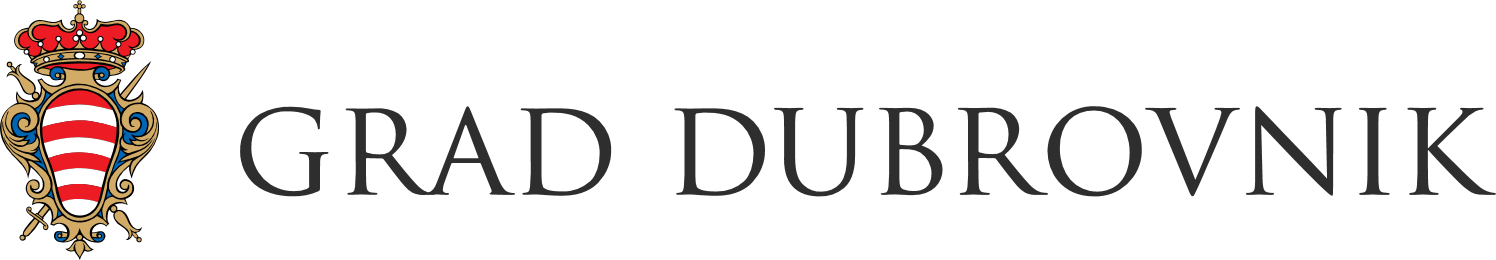 Na temelju članka 13. Odluke o financiranju programa, projekata i manifestacija koje provode udruge i druge organizacije civilnog društva („Službeni glasnik Grada Dubrovnika“, br. 23/18., 11/19., 14/21.) u svezi članka 75. stavka 1. točke 7. Zakona o sportu („Narodne novine“, broj: 71/06., 150/08., 124/10., 124/11., 86/12., 94/13., 85/15.,19/16., 98/19.,47/20.,77/20.),  Izmjena i dopuna Proračuna Grada Dubrovnika za 2023. („Službeni glasnik Grada Dubrovnika“, br. 11/23), gradonačelnik Grada Dubrovnika putem Upravnog odjela za obrazovanje, šport, socijalnu skrb i civilno društvo objavljuje
 JAVNI POZIV
za sufinanciranje velikih međunarodnih sportskih natjecanja koja se odvijaju na dubrovačkom području u 2023. godiniTemeljni ciljevi raspisivanja Javnog poziva za sufinanciranje predstavljaju, poticanje i potporu organizacije velikih međunarodnih sportskih natjecanja koja se odvijaju na dubrovačkom području, popularizacije sporta na međunarodnom nivou kao načina promocije sportskih vrijednosti Dubrovnika i Republike Hrvatske, poticanje organiziranja velikih sportskih manifestacija s ciljem približavanja sporta građanima, jačanja volonterizma na lokalnoj razini, animacije djece i mladih za bavljenje sportom, prevencije zdravlja, poticanje dodatne medijske eksponiranosti i promocije te prisustva Dubrovnika na međunarodnom sportskom i turističkom tržištuOdržavanje velikih sportskih manifestacija nacionalne i međunarodne važnosti  na području Grada Dubrovnika doprinose međunarodnoj afirmaciji i popularizaciji dubrovačkog i hrvatskog sporta u svijetu tako i u našoj zemlji. Velike sportske manifestacije nacionalne i međunarodne važnosti, podrazumijevaju međunarodna sportska natjecanja koja privlače veliku pažnju i interes široke sportske i društvene javnosti te potiču i unapređuju razvoj sporta na području Grada Dubrovnika i Republike Hrvatske.  S obzirom na turističku orijentaciju Grada Dubrovnika i Republike Hrvatske kroz ovu aktivnost želi se povezati organizacija velikih sportskih manifestacija i turizma budući da u ekonomskom smislu ovakve sportske manifestacije snažno utječu na lokalnu zajednicu. Također to donosi veliki efekt na društvenom i turističkom planu. Grad Dubrovnik prepoznaje opću društvenu i gospodarsku korisnost turizma i sporta uz efekte produžetka turističke sezone i to posebice u pred i posezoni. Sport involviran u turizam uz pomoć proaktivnog marketinga privlači novi potrošački segment, otvara nova geografska tržišta, sadržajno unapređuje postojeće i uspostavlja nove sustave doživljaja te pomaže očuvanju prostora i kulturne baštine.IZNOS FINANCIJSKE POTPORESredstva za provedbu Javnog poziva osigurana su u Izmjenama i dopunama Proračuna Grada Dubrovnika za 2023. godinu („Službeni glasnik Grada Dubrovnika“, br. 12/23 ) u ukupnom iznosu od 150.000 eura.Najmanji iznos sufinanciranja po sportskoj manifestaciji koji prijavitelj može zatražiti je 13.272,00 EUR, a najveći 66.360,00 EUR s time da zatraženi iznos, koji mora biti unutar navedenih iznosa, ne smije iznositi više od 60% od cjelokupnog iznosa potrebnog za organizaciju velike sportske manifestacijeOstatak sredstava potrebnih za organizaciju sportske manifestacije prijavitelji su dužni osigurati iz ostalih izvora.sufinancirat će provedba do 5 sportskih manifestacija.Cjelokupni iznos za organizaciju manifestacije odnosi se isključivo i samo na financijske prihode, a ne i na dobra poput donacija u vidu zakupa prostora, donacija plakata, itd.Odobreni iznos sufinanciranja isplatit će se korisniku sufinanciranja, jednokratno u roku ne kraćem od 45 dana prije početka održavanja manifestacije. U slučaju da se manifestacija održi prije potpisivanja ugovora, odobreni iznos sufinanciranja korisniku će biti isplaćen jednokratno, u roku od 30 dana od dana potpisivanja ugovora.Svaki prijavitelj može prijaviti i ugovoriti sufinanciranje najviše jedne velike sportske manifestacije u okviru ovog Javnog poziva.UVJETI JAVNOG POZIVAGrad Dubrovnik sufinancirat će troškove organizacije velikih sportskih manifestacija koje u smislu ovog Javnog poziva, predstavljaju velika sportska natjecanja međunarodnog karaktera čiji proračun za organiziranje manifestacije iznosi najmanje 150.000,00 EUR, a koja se održavaju na području Grada Dubrovnika u vremenskom periodu od 1. siječnja 2023. godine do 31. prosinca 2023. godine.Velike sportske manifestacije nacionalne i međunarodne važnosti  na području Grada Dubrovnika podrazumijevaju sportske manifestacije čiji su nositelji i organizatori:nacionalni sportski savezi koji organiziraju sportska natjecanja europske ili svjetske važnosti u skladu s međunarodnim propozicijama, te su svojim matičnim međunarodnim asocijacijama aplicirali Dubrovnik kao domaćina natjecanjaudruge ili trgovačka društva koja imaju važeće licence međunarodnih sportskih asocijacija i udruženja, te planiranu sportsku manifestaciju organiziraju na području Dubrovnika udruge ili trgovačka društva koje imaju ovlaštenja ili licence sportskih brendova svjetske razine te planiranu sportsku manifestaciju organiziraju na područje Dubrovnika.PRIHVATLJIVI PRIJAVITELJI Prijavitelj na Javni poziv mora biti pravna osoba, koja ispunjava sljedeće uvjete:upisana je u Registar udruga Republike Hrvatske i djeluje na području Republike Hrvatske najmanje godinu dana zaključno s danom objave Natječaja;upisana je u Registar neprofitnih organizacija pri Ministarstvu financija i vodi transparentno financijsko poslovanje u skladu s propisima o neprofitnom računovodstvu;upisana je u Registar sportskih djelatnosti - registrirana za obavljanje sportske djelatnosti sukladno odredbama Zakona o sportu ili upisana u Evidenciju pravnih osoba u sportu Nacionalnog informacijskog sustava u sportu;uskladila je svoj Statut s odredbama Zakona o udrugama i Zakona o sportu ili je podnijela zahtjev za usklađivanjem statuta nadležnom uredu (što dokazuje potvrdom nadležnog ureda);svojim statutom je opredijeljena za obavljanje djelatnosti i aktivnosti koje su predmet sufinanciranja;pravodobno je i u cijelosti ispunila ugovorene obveze preuzete na temelju prijašnjih ugovora o dodjeli bespovratnih sredstava prema Gradu Dubrovniku i svim drugim davateljima financijskih sredstava iz javnih izvora;čiji ukupni proračun za organiziranje manifestacije iznosi minimalno 150.000,00 eura;ukupni proračun za organizaciju manifestacije odnosi se isključivo i samo na financijske prihode, a ne i na dobra poput donacija u vidu zakupa prostora, donacija plakata, itd.ima materijalne i ljudske resurse za organizaciju prijavljene velike sportske manifestacije;osoba ovlaštena za zastupanje udruge (i potpisivanje ugovora o dodjeli financijskih sredstava) je u mandatu, što se potvrđuje uvidom u Registar udruga;prijavitelji mogu biti i specijalizirane tvrtke za organiziranje sportskih natjecanja, odnosno trgovačka društva upisana u registar sportske djelatnosti ili imaju u opisu djelovanja ili su  registrirana za obavljanje sportske djelatnosti ukoliko je to u interesu Grada Dubrovnikaprotiv osobe/a ovlaštene za zastupanje udruge/tvrtke ne vodi se kazneni postupak i nije pravomoćno osuđena za počinjenje kaznenog djela iz članka 111. Zakona o sportu;osoba ovlaštena za zastupanje udruge i osoba ovlaštena za zastupanje partnera nije pravomoćno osuđena za prekršaj i kaznena dijela iz članka 48. stavku 2. alineji c) i d) Uredbe o kriterijima, mjerilima i postupcima financiranja i ugovaranja programa i projekata od interesa za opće dobro koje provode udruge;uredno ispunjava obveze plaćanja doprinosa za mirovinsko i zdravstveno osiguranje i plaćanje poreza te druga davanja prema državnom proračunu i proračunima jedinica lokalne i područne (regionalne) samouprave, što dokazuje potvrdom izdanom od strane Ministarstva financija – Porezne uprave;za prijavljenu veliku sportsku manifestaciju osigurala je sredstva za sufinanciranje i iz ostalih izvora u iznosu ne manjem od 40% iznosa potrebnog za organizaciju velike sportske manifestacijePrijavitelji na Javni poziv mogu imati partnere u organizaciji velike sportske manifestacije.Prihvatljivi partner može biti udruga, ustanova ili trgovačko društvo upisani u registar sportske djelatnosti i registrirani za obavljanje sportske djelatnosti sukladno Zakonu o sportu.Partneri moraju na odgovarajući način zadovoljiti sve uvjete prihvatljivosti koji vrijede za prijavitelja i o istome dostaviti dokaze prilikom prijave na Javni poziv.Prijavitelj i partner prijavi trebaju priložiti popunjenu, potpisom odgovorne osobe te pečatom ovjerenu izjavu o istinitosti podataka, ispunjavanju uvjeta za javljanje na Javni poziv, nepostojanju dvostrukog financiranja i izjavu o partnerstvu.PRAVO PRIJAVE NA JAVNI POZIV NEMAJUprijavitelji koji su aplicirali na bilo koji javni poziv iz oblasti sportske djelatnosti koja se sufinancirala iz nekog od programa/projekta kroz Proračun Grada Dubrovnika za 2023. godinu, odnosno kod kojih postoji dvostruko financiranje za aplicirani športski program;ogranci, podružnice i slični ustrojbeni oblici udruga koji nisu osnovani sukladno Zakonu o udrugama i registrirani sukladno Zakonu o sportu;udruge koje nisu uskladile statute sukladno članku 55. stavku 1. Zakona o udrugama;udruge koje nisu upisane u Registar neprofitnih organizacija i/ili ne vode transparentno financijsko poslovanje;udruge, tvrtke i trgovačka društva koja su nenamjenski trošile prethodno dodijeljena sredstva iz proračuna Grada Dubrovnika (nemaju pravo prijave sljedeće dvije godine, računajući od godine u kojoj su provodile program/projekt);udruge, tvrtke i trgovačka društva protiv kojih je pokrenut stečajni postupak, odnosno postupak likvidacije, ili sudovi upravljaju njegovim poslovima, ili su u postupku nagodbe s vjerovnicima ili drugom srodnom postupku prema važećim propisima;udruge, tvrtke i trgovačka društva koja nisu ispunila obveze vezane uz plaćanje doprinosa ili poreza;udruge, tvrtke i trgovačka društva čiji je jedan od osnivača politička stranka;udruge, tvrtke i trgovačka društva u kojima se protiv odgovorne osobe prijavitelja vodi kazneni postupakPRIHVATLJIVI I NEPRIHVATLJIVI TROŠKOVIGrad Dubrovnik sufinancirat će najviše 60% od ukupnog iznosa potrebnog za organizaciju velike sportske manifestacije, s time da prijavitelj treba imati planirane i druge izvore financiranja koji će osigurati održivost provođenja velike sportske manifestacije.Dokaze o sufinanciranju velike sportske manifestacije iz ostalih izvora prijavitelj je dužan dostaviti uz prijavu na Javni poziv. Obveza je i neposredan interes prijavitelja velike sportske manifestacije pružiti realističan i ekonomičan proračun projekta.Sredstvima Javnog poziva sufinancirat će se samo stvarni i prihvatljivi troškovi nastali za potrebe organizacije i održavanja velike sportske manifestacije.Prihvatljivi troškovi za organizaciju velike sportske manifestacije su:troškovi smještaja, prehrane i organiziranog prijevoza sportaša, stručnih timova sportaša, sudaca, delegata i volontera za vrijeme održavanja velike sportske manifestacije na dubrovačkom području;trošak opremanja koji se odnosi na svu potrebnu sportsku opremu, sportske rekvizite, sportska pomagala nužne za održavanje velike sportske manifestacije;troškovi marketinga i promocijetroškovi printa i tiskatroškovi službenog mjerenja vremenatroškovi honorara ovlaštenim osobama natjecanjatroškovi nabavke medalja, pehara, nagrada za sudioniketroškovi video i audio produkcijetroškovi zaštitarske, medicinske službe te ostalih službi uključenih u organizaciju troškovi anti-doping kontrole;troškovi za edukativne aktivnosti u sklopu velike sportske manifestacije.troškovi organiziranog  prijevoza: troškovi prijevoza sudionika sportske manifestacije, stručnih timova, sudaca, delegata i volontera (najam vozila, benzin, cestarine i sl.) za vrijeme održavanja velike sportske manifestacije)Neprihvatljivi troškovi za organizaciju velike sportske manifestacije su:troškovi smještaja i prehrane članova organizacijskog tima;putni troškovi članova organizacijskog tima;troškovi kotizacije, licence, odnosno plaćanja naknade međunarodnim sportskim organizacijama;putni troškovi sportaša, stručnih timova sportaša, sudaca, delegata, volontera i predavača (za dolazak i odlazak sa sportske manifestacije);troškovi uobičajenog poslovanja prijavitelja/partnera (plaće i ostala primanja zaposlenika, njihovi troškovi prijevoza i putovanja, pokriće gubitaka, porezi i doprinosi, kamate na kredite, carinske i uvozne pristojbe ili bilo koje druge naknade),najam prostora za održavanje događaja (sportskog objekta, sportske dvorane, bazena i sl.),nagrade, financijski fondovi i sl.;izrada studija, elaborata, projektne i druge dokumentacije;kupnja nekretnina (objekata i zemljišta) i prijevoznih sredstava;troškovi čije je financiranje predviđeno Državnim proračunom Republike Hrvatske i koji se u cijelosti mogu financirati prema posebnim propisima (npr. Zakonom o sportu, Zakonom o regionalnoj (područnoj) i lokalnoj samoupravi itd.);svi drugi troškovi koji nisu vezani uz realizaciju i ciljeve prijavljene velike sportske manifestacije, a čija je jedina svrha osobna korist članova/članica prijavitelja/partnera;troškovi koji su usmjereni na političke ili religijske ciljeve/ili aktivnosti;nabava informatičke opreme (računala, prijenosna računala, tableti, pisači, projektori, vanjska memorija i slično.);troškovi koji nisu izvršeni za potrebe organiziranja i vođenja prijavljene sportske manifestacije;Javnim pozivom se neće financirati organizacija redovnih natjecanja na lokalnoj, regionalnoj i nacionalnoj razini poput prvenstava i kupova u nadležnosti nacionalnih sportskih saveza odnosno saveza pripadajućeg sporta. Troškovi partnera koji sudjeluju u organizaciji velike sportske manifestacije smatraju se opravdanim na isti način kao i troškovi samog prijavitelja. Prilikom ocjenjivanja kvalitete prijave velike sportske manifestacije ocjenjivat će se potreba naznačenih troškova u odnosu na predviđene aktivnosti, kao i realnost visine navedenih troškova. Prije izrade nacrta Odluke o dodjeli financijskih sredstava Grad Dubrovnik će kontrolirati prihvatljivost troškova u obrascu financijskog izvještaja za velike sportske manifestacije. PRAVILA VIDLJIVOSTI PRI PROVEDBI SPORTSKE MANIFESTACIJEKorisnik mora osigurati vidljivost sufinanciranja velike sportske manifestacije od strane Grada Dubrovnika na način da na vidljivom mjestu istakne logotip i naziv Grada Dubrovnika. Logotip Grada Dubrovnika dostavit će se korisniku na njegov zahtjev.DOKUMENTACIJA ZA PRIJAVU NA JAVNI POZIV Sva dokumentacija potrebna za prijavu na Javni poziv popisana je u Uputama za prijavitelje, a potrebni obrasci nalaze se na mrežnoj stranici Grada Dubrovnika www.dubrovnik.hr .NAČIN PRIJAVE SPORTSKIH PROGRAMA ZA SUFINANCIRANJE VELIKIH MEĐUNARODNIH SPORTSKIH NATJECANJA KOJE SE ODVIJAJU NA DUBROVAČKOM PODRUČJU U 2023. GODINIPropisanu dokumentaciju potrebno je dostaviti u zatvorenoj omotnici preporučenom poštom, dostavom ili osobno (predaja u urudžbenom uredu) na adresu:GRAD DUBROVNIKPred Dvorom 120 000 DubrovnikNa vanjskom dijelu omotnice potrebno je istaknuti puni naziv i adresu prijavitelja s napomenom:Javni poziv za sufinanciranje velikih međunarodnih sportskih natjecanja koje se odvijaju na dubrovačkom području u 2023. godini
ZA JAVNI POZIV - NE OTVARAJCjelokupna prijavna dokumentacija može se podnijeti i elektroničkim putem korištenjem elektroničkog sustava prijavljivanja koji će biti dostupan na mrežnoj stranici Upravnog odjela za obrazovanje, šport, socijalnu skrb i civilno društvo Grada Dubrovnika.Postupak zaprimanja, otvaranja i pregleda dostavljenih prijava, ocjena prijava, donošenje odluke o dodjeli financijskih sredstava, ugovaranje i podnošenje prigovora detaljno su opisani u Uputama za prijavitelje na Javni poziv.ROKOVI I NAČIN OBJAVE PRIHVAĆENIH PRIJAVA                                Javni poziv otvoren je od 24. srpnja  do  24. kolovoza 2023.  Obrasci za prijavu s detaljnim Uputama za prijavitelje nalaze se na mrežnoj stranici Grada Dubrovnika www.dubrovnik.hr .Sva pitanja vezana uz Javni poziv mogu se postaviti isključivo elektroničkim putem, slanjem upita na sljedeću e-adresu: dbrcic@dubrovnik.hrU svrhu osiguranje ravnopravnosti svih potencijalnih prijavitelja, davatelj sredstava ne može davati prethodna mišljenja o prihvatljivosti prijavitelja, partnera, aktivnosti ili troškova navedenih u prijavi. Sve prijave koje budu poslane izvan roka neće se uzeti u razmatranje. Napomena:Temeljem Zakona o pravu na pristup informacijama ( „Narodne novine“, br. 25/13 i 85/15), Grad Dubrovnik kao davatelj financijskih sredstava i kao tijelo javne vlasti, dužno je radi upoznavanja javnosti omogućiti pristup informacijama o svom radu pravodobnom objavom na internetskim stranicama ili u javnom glasilu. Sukladno Zakonu te u interesu javnosti, Grad Dubrovnik objavljuje sve donesene akte na službenoj internetskoj stranici i u Službenom glasniku Grada Dubrovnika. Slijedom navedenog, smatrat će se da je podnositelj prijave na ovaj Javni poziv koji sadrži i njegove osobne podatke, uz tražene priloge, dao dopuštenje za njihovo prikupljanje, obradu i korištenje istih javnom objavom, a u svrhu za koju su prikupljeni.KLASA:620-01/23-03/URBROJ: 2117-1-01-23-3Dubrovnik, 17. srpnja 2023.                                                                                                                  Gradonačelnik                                                                                                                 Mato Franković 